VEDTEKTER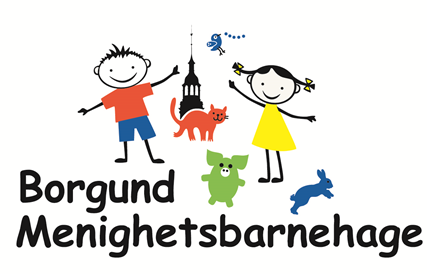 Revidert februar 2021Styre og eierforholdBorgund Menighetsbarnehage eies og drives av Borgund sokn Virksomheten bygger på Den Norske Kirkes grunnlag. Barnehagen skal drives i samsvar med gjeldende lover, forskrifter, vedtekter, fastsatt budsjett, årsplan for barnehagens pedagogiske virksomhet og PBLs tariffavtaler.Barnehagen skal drives som heldagsbarnehage, barnehagen har godkjent 96 kvm leke og oppholdsareal, i tillegg disponeres peisestuen til 6 store barn.FormålBarnehagen skal i nær forståelse og samarbeid med barnas hjem bidra til å gi barna en kristen oppdragelse. Barnehagen skal gi barna et stimulerende miljø med vekt på utviklings- og aktivitetsopplegg.Individuell og gruppevis støtteUtvikling av evne til toleranse og omsorg for andreEtisk og religiøs veiledningDet skal legges til rette for en vid praktisering av den kristne formålsparagrafen, ved hjelp av formidling av bibelfortellinger, kristne barnesanger og kristen barnelitteratur i barnehagehverdagen.Soknerådets årsmøteSoknerådets årsmøte er barnehagens øverste organ. Sakslisten til årsmøte skal blant annet innhold:ÅrsmeldingGodkjennelse av årsregnskap og disponering av overskuddOrientering om budsjettEvt. forslag til vedtektsendringerEvt. forslag om oppløsningStyretSoknerådet er barnehagens styre og arbeidsgiver.Oppgavene er:Ansvar for at barnehagen drives i henhold til gjeldende lover og forskrifterAnsvar for barnehagens økonomi og bemanningAnsvar for fastsettelse av budsjettAnsettelse av daglig leder og fastsettelse av instruks for denneArbeidsgiveransvar for daglig lederBarnehagen følger nasjonal sats for oppholdsbetaling for barnehager. Avvik fra nasjonal sats skal vedtas av soknerådetStyrerStyrer er arbeidsgivers representant i barnehagen og ansettes av styret. Styrer er barnehagens daglige administrative og pedagogiske leder.Styrer har ansvar for:At barnehagen har et internkontrollsystem som er i henhold til gjeldende lover og reglerDaglig ledelse av barnehagen i samsvar med de retningslinjer og pålegg styret har gittAnsettelse av personal innenfor de rammer styret har sattUtarbeide budsjettforslagAt barnehagens regnskap er i samsvar med lover og forskrifterÅ bemanne barnehagen innenfor de rammer styret har sattStyrer har møte-, tale- og forslagsrett i soknerådetStyrer rapporterer til daglig leder i soknetSamarbeidsutvalgetSamarbeidsutvalget (SU) skal være et rådgivende, kontaktskapende og samordnende organ for den pedagogiske virksomheten i barnehagen.SU er sammensatt av to representanter valgt av foreldrerådet, to representanter fra de ansatte og to representanter fra eier.Styrer har møte, tale og forslagsrett i SU, man har bare stemmerett hvis vedkommende er valgt medlem i SU.Representanter for foreldre og ansatte velges for 1 år av gangen. Funksjonstiden for eiers representanter er 2 år.Samarbeidsutvalget skal:Se til at barnehagen blir drevet innenfor rammene av barnehageloven, vedtekter, budsjett og årsplanGodkjenne barnehagens årsplan før den blir lagt frem for soknerådet.Få presentert/fremlagt godkjent budsjett.Uttale seg om vedtektsendringerSaker som er viktig for virksomheten i barnehagen skal legges frem for SU. SU har rett til å uttale seg i slike saker før eier gjør vedtakSU skal be om foreldrerådets syn i saker som regnes som særlig viktig for foreldrene.SU konstituerer seg selv.ForeldrerådetI foreldrerådet møter alle foreldre/foresatte til barna i barnehagen.Foreldrerådet skal fremme samarbeidet mellom hjem og barnehage, og medvirke til et godt barnehagemiljø.Foreldrerådet kan be om å få seg forelagt saker som er viktige for foredrenes forhold til barnehagen. Foreldrerådet har rett til å uttale seg i slike saker før en avgjørelse blir tatt.Ved avstemming i foreldrerådet gjelder en stemme for hvert barn, og vanlig flertallsvedtak.Ansettelse av personalePersonalet blir ansatt av styrer innenfor de rammer styret setter. Personalet blir ansatt med 6 måneders prøvetid.Styrer og pedagogisk leder skal ha Barnehagelærerutdanning. Styrer fastsetter instruks for personalet.De ansatte skal arbeide i samsvar med det formålet som er satt for virksomheten.Personalet har taushetsplikt, og skal ved ansettelse legge fram gyldig politiattest og fremvise godkjent tuberkulosekontroll.OpptakskretsBarnehagens opptakskrets er barn som bor i Ålesund kommune, samt nærliggende kommuner.Opptak av barnStyrer foretar innstilling og opptak gjennom det samordnende opptaket i kommunen.Søknad om opptak skjer på felles søknadsportal for Ålesund kommune.Opptakskriterier:Barn med funksjonshemninger skal ha prioritet ved opptak, jfr. Lov om barnehage § 13 med merknaderBarn som det er fattet vedtak om etter lov om barneverntjeneste, har rett til prioritet                      ved opptak, jfr. Lov om barnehage § 13, andre ledd.Barn av ansatte i Borgund Menighetsbarnehage og i Borgund soknSøskenprioritetNår man vurderer barns behov for barnehageplass skal det tas hensyn til:Søkere som har Borgund Menighetsbarnehage på 1. eller 2. valgBarn av enslige forsørgereAlder og kjønn i forhold til alderskulleneDenne rekkefølgen er ikke prioritert.Tildelt plass beholdes ut barnehageåret det året barnet skal begynne på skole. Når tildelt plass er bekreftet gjelder en gjensidig oppsigelsestid på 3 måneder. Oppsigelse etter 1. april medfører en plikt til å betale foreldrebetaling ut barnehageåret. Dersom barnehagen får inn et nytt barn i oppsigelsesperioden skal foreldrebetalingsplikten i oppsigelsestiden reduseres forholdsmessig.Ved gjentatte betalingsmislighold kan barnehageplassen sies opp med øyeblikkelig virkning.Ved søknad om overflytting til ny barnehage ved hovedopptaket, sies barnehageplassen automatisk opp når man får tildelt ny plass. Åpningstider og ferieBarnehagen er åpen fra 0715 – 1645. Barnehagen har stengt julaften, romjulen, nyttårsaften, halv dag onsdag før skjærtorsdag og 2 uker i juli. Det er fem planleggingsdager i barnehageåret hvor barnehagen er stengt.Det må være påmeldt 5 barn eller mer for å holde barnehagen åpen i påsken.Alle barna skal ha 4 uker ferie i løpet av barnehageåret, hvor av 3 skal være sammenhengende i sommerferien.Barnehageåret varer 1. august til 31. juli. ForeldrebetalingBarnehagen følger nasjonale satser for oppholdsbetaling.Betalingen skal skje på forskudd hver måned.Det betales for 11. mnd. pr barnehageår.Barnehagen har søskenmoderasjon på 30 %.Barnehagen tilbyr 100 % plass. HMSBarnehagen skal foreta internkontroll etter gjeldende regler og forskrifter. Det vises til barnehagens internkontrollsystem for dokumentasjon av barnehagens internkontrollsystem. Leke- og oppholdsarealBarnehagens norm for arealutnyttelse er 4 kvadratmeter leke- og oppholdsareal pr barn over 3 år, og 5,3 kvadratmeter for barn under 3 år. ForsikringerBarna er ulykkesforsikret under oppholdet i barnehagen etter regler gitt av forsikringsselskapet. Foreldremøter, dugnader m.m.Barnehagen arrangerer minst et foreldremøte i barnehageåret. Foreldrerådet kan også arrangere foreldremøter.Alle foreldre skal ha tilbud om to foreldresamtaler i barnehageåret.Barnehagen har inntil 10 timers dugnadsplikt pr familie pr år. Iverksetting og endringer av vedtekterVedtektene for Borgund Menighetsbarnehage er gjeldende fra 3. september 2009.Endringer av vedtektene kan bare gjøres av eier etter uttale fra samarbeidsutvalget, og skal sendes kommunen til orientering.Eier kan gjøre vedtak om at driften skal legges ned og hvordan aktiva i tilfelle skal brukes.Revidert og godkjent av Borgund Sokneråd februar 2021.For Borgund SoknerådKristin Smehus